1-2結合消防單位外之社區資源辦理防災宣導活動活動名稱戶外教學行前逃生演練活動日期、時間   112年10月25日活動地點戶外參加人次學生78人+老師11人活動照片活動照片活動照片活動照片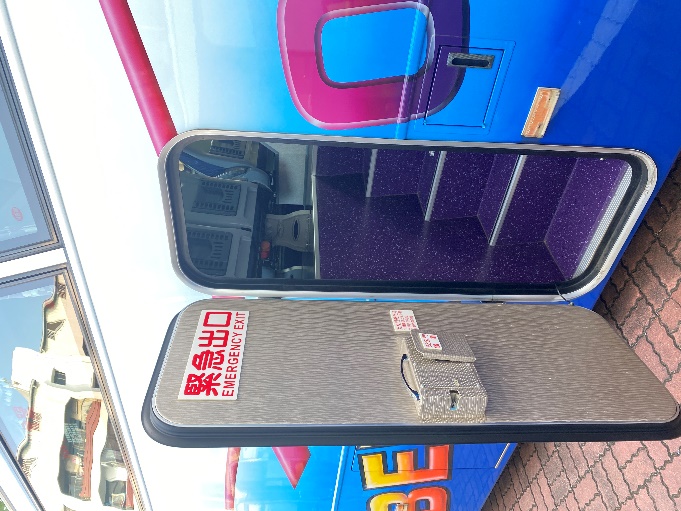 照片說明：介紹逃生路線照片說明：介紹逃生路線照片說明：介紹逃生路線照片說明：介紹逃生路線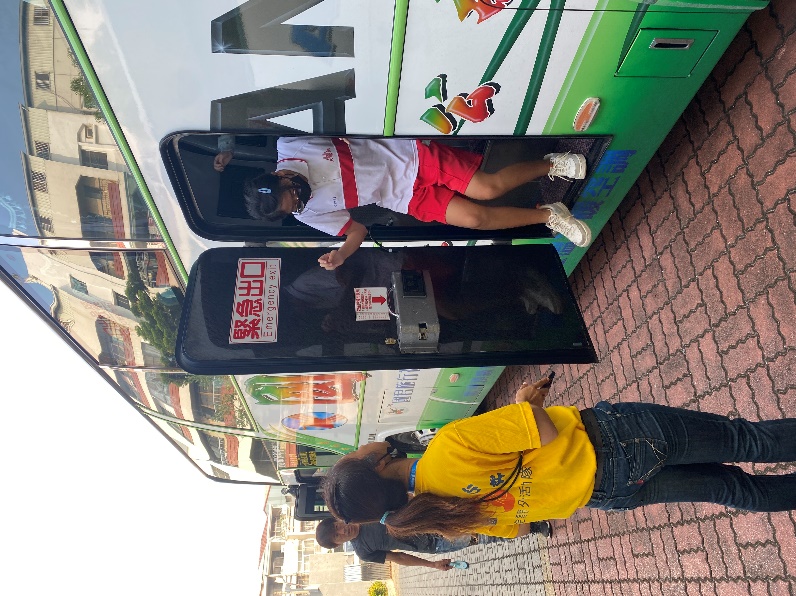 照片說明：司機指引學生逃生路線照片說明：司機指引學生逃生路線照片說明：司機指引學生逃生路線照片說明：司機指引學生逃生路線